U.O. C. PROVVEDITORATODirettore f.f. : avv.to  R.Petrosinomail: provveditorato@aslavellino.itProcedura negoziata  finalizzata all’affidamento dei servizi assicurativi di copertura KaskoAVVISOSi rende noto che  la I° Seduta telematica di gara,   dedicata all'apertura e all'esame della documentazione amministrativa,  si terrà il giorno 24/02/2020-h. 9.30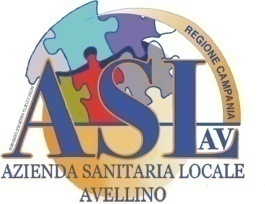 REGIONE CAMPANIAAZIENDA SANITARIA LOCALE AVELLINOwww.aslavellino.it